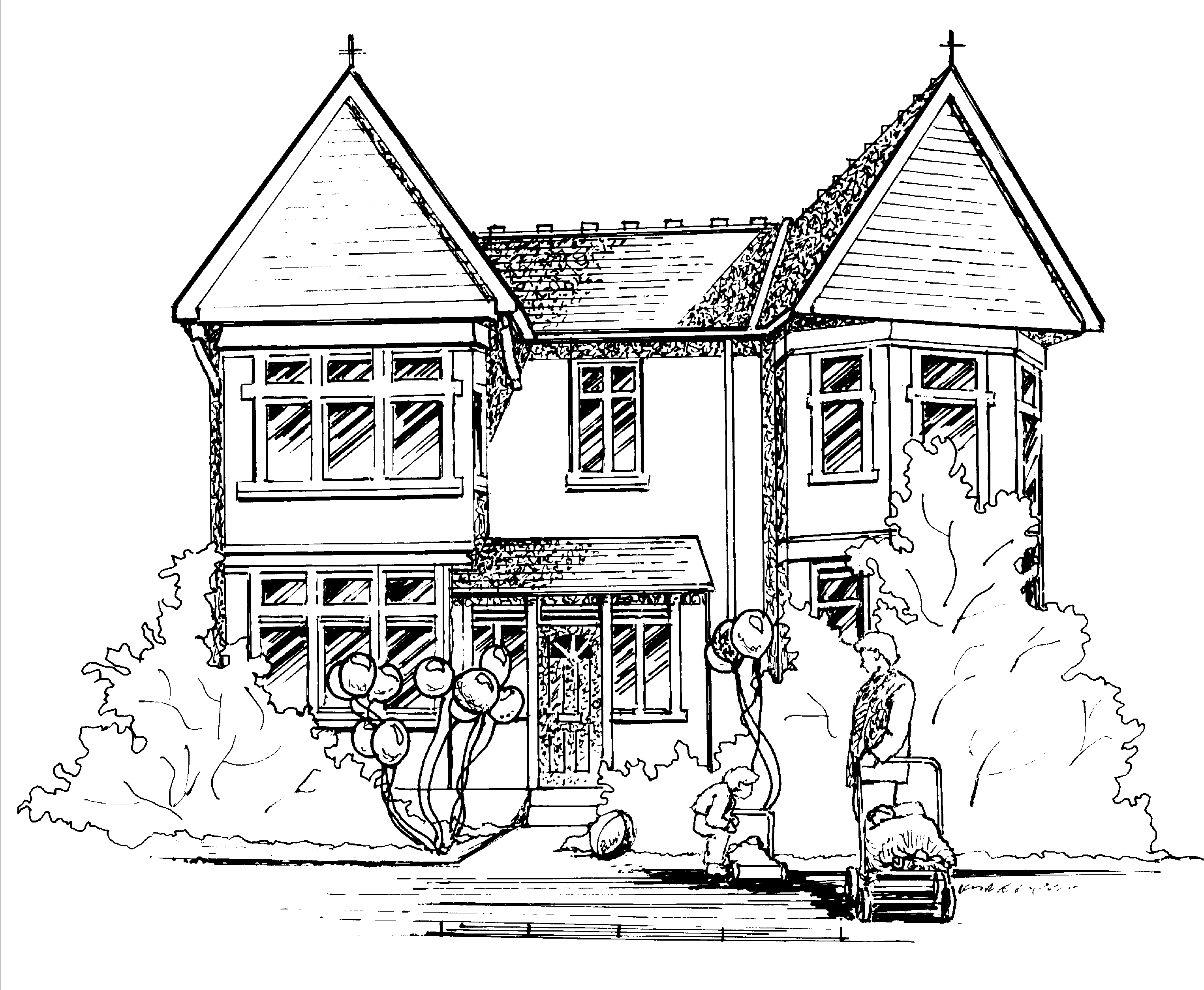 Hi all, Next week all rooms will be doing Easter arts and Crafts. On Wednesday we would like to encourage all the children in the nursery to bring in Easter bonnets that they have made at home, for our Easter tea partyPre-School and Nursery Class.This week the children have enjoyed learning about Spring animals making flowers and rainbows! On Wednesday Pre School & Nursery Class children enjoyed taking part in Teddy Tennis, and the children who are now 2 in Toddler Room joined in with the fun!   Next week our focus children will be Hugh, Imogen and Isaac if you could please fill in the focus sheet and return it either via email or bring it with you when you come in next week.Our letter of the week will be ‘r’ Red Robot if you could encourage your child to find an object beginning with this letter for them to show to their peers during group discussions. Notices. Data Collection FormCould all parents please ensure you have filled in the data collection forms for head office please, these need to be returned as soon as possible you will find the form attached to this email. Makaton.This week the children have been learning the sign for ‘rabbit’. I am sure if you ask them to show you, they will be able to teach you too!Easter Closure.Just a reminder that we will be closed on Good Friday (Friday 19th April) and Easter Monday (Monday 22nd April). Staff Annual Leave.Next week Jackie H and Seana will be off on annual leave. Many thanks   Claire.